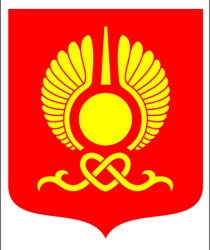 РОССИЙСКАЯ ФЕДЕРАЦИЯРЕСПУБЛИКА ТЫВАХУРАЛ ПРЕДСТАВИТЕЛЕЙ ГОРОДА КЫЗЫЛ_______________________________________________________________РЕШЕНИЕ            От «28» февраля 2018 года        г.Кызыл                                     № 396О внесении изменений в Положение о муниципальной службе в городском округе «Город Кызыл Республики Тыва»В соответствии с Законом Республики Тыва от 12 января 2018 года № 354-ЗРТ «О внесении изменений в Закон Республики Тыва «О муниципальной службе», руководствуясь Уставом  городского округа «Город Кызыл Республики Тыва», принятым решением Хурала представителей города Кызыла от 05 мая 2005 года № 50, Хурал представителей города Кызыла РЕШИЛ:Внести в Положение о муниципальной службе в городском округе «Город Кызыл Республики Тыва», утвержденное решением Хурала представителей города Кызыла от 8 сентября 2009 г. № 144 (Бюллетень органов городского самоуправления г. Кызыла, 2010, N 4, 19 марта; "Кызыл неделя", 2011, N 50, 9 - 15 декабря; 2012, N 39, 28 сентября - 4 октября; 2015, N 5, спецвыпуск, 26 июня; 2017, 28 июня; 13 октября), следующие изменения:пункт 1 части 1 статьи 14 изложить в следующей редакции:«1) заниматься предпринимательской деятельностью лично или через доверенных лиц, участвовать в управлении коммерческой организацией или в управлении некоммерческой организацией (за исключением участия в управлении политической партией; участия в съезде (конференции) или общем собрании иной общественной организации, жилищного, жилищно-строительного, гаражного кооперативов, садоводческого, огороднического, дачного потребительских кооперативов, товарищества собственников недвижимости; участия на безвозмездной основе в управлении указанными некоммерческими организациями (кроме политической партии) в качестве единоличного исполнительного органа или вхождения в состав их коллегиальных органов управления с разрешения представителя нанимателя (работодателя) в порядке, установленном муниципальным правовым актом), кроме случаев, предусмотренных федеральными законами, и случаев, если участие в управлении организацией осуществляется в соответствии с законодательством Российской Федерации от имени органа местного самоуправления;»;часть 2 статьи 21 изложить в следующей редакции:«2. Муниципальному служащему предоставляется ежегодный дополнительный оплачиваемый отпуск за выслугу лет в зависимости от стажа муниципальной службы, но не более 10 календарных дней:при стаже муниципальной службы от 1 года до 5 лет – 1 календарный день;при стаже муниципальной службы от 5 лет до 10 лет – 5 календарных дней;при стаже муниципальной службы от 10 лет до 15 лет – 7 календарных дней;при стаже муниципальной службы от 15 и более лет – 10 календарных дней.Право на ежегодный дополнительный оплачиваемый отпуск за выслугу лет соответствующей продолжительности возникает у муниципального служащего со дня достижения стажа муниципальной службы, необходимого для его предоставления.При исчислении общей продолжительности ежегодного оплачиваемого отпуска ежегодный основной оплачиваемый отпуск суммируется с ежегодным дополнительным оплачиваемым отпуском за выслугу лет.Муниципальному служащему, для которого установлен ненормированный служебный день, предоставляется ежегодный дополнительный оплачиваемый отпуск за ненормированный служебный день продолжительностью три календарных дня.».Настоящее решение вступает в силу со дня его официального опубликования и распространяется на правоотношения, возникшие с 1 января 2018г. Разместить настоящее решение на официальном сайте органов местного самоуправления городского округа "Город Кызыл Республики Тыва".Контроль за исполнением настоящего решения возложить на Комитет по законодательству, правовой политике и общественной безопасности Хурала представителей города Кызыла и мэрию города Кызыла.Глава города Кызыла                                                                                         Д. Оюн